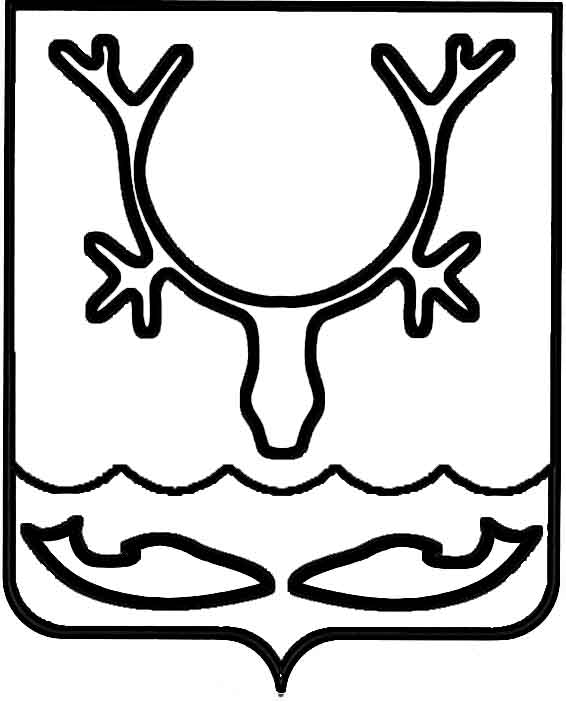 Администрация МО "Городской округ "Город Нарьян-Мар"ПОСТАНОВЛЕНИЕот “____” __________________ № ____________		г. Нарьян-МарО проведении соревнований по кроссу                на снегоходах на Кубок А.Н.Чилингарова                 в 2015 году На основании распоряжения главы Администрации Ненецкого автономного округа от 15.12.2014 № 346-рг "Об организации соревнований по кроссу                      на снегоходах в 2015 году" и обращения директора ГБОУ ДОД НАО                         "ДЮЦ "Лидер" от 20.02.2015 № 88 Администрация МО "Городской округ                   "Город Нарьян-Мар"П О С Т А Н О В Л Я Е Т:1.	Согласовать ГБОУ ДОД НАО "ДЮЦ "Лидер" организацию и проведение  соревнований по кроссу на снегоходах на Кубок Героя Советского Союза, Героя  Российской Федерации А.Н.Чилингарова 28 марта 2015 года в г. Нарьян-Маре              в районе Качгортинской курьи.2.	Организаторам проведения соревнований совместно с Главным Управлением МЧС России по Ненецкому автономному округу (В.А.Мазур) и Управлением Министерства внутренних дел по Ненецкому автономному округу (О.В.Ильиных) обеспечить безопасность людей на водных объектах, охрану общественного порядка и безопасность граждан, а также соблюдение законности во время проведения.3.	Настоящее постановление вступает в силу со дня его принятия.0403.2015262Глава МО "Городской округ "Город Нарьян-Мар" Т.В.Федорова